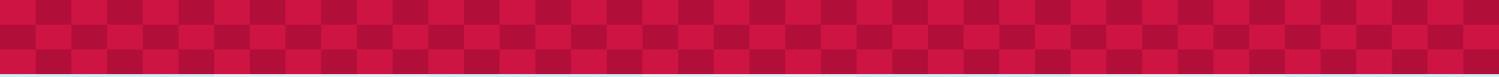 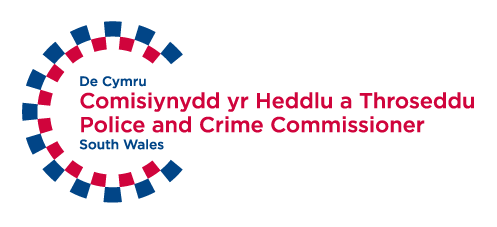 PROFFIL RÔLMAE HON YN SWYDD SY'N WLEIDYDDOL GYFYNGEDIGCyfrifoldeb cyffredinol Comisiynydd yr Heddlu a Throseddu yw cynnal gwasanaeth heddlu effeithiol ac effeithlon a chwarae rôl arweiniol yn y gwaith o ostwng troseddu a sicrhau diogelwch cymunedol yn ardal yr heddlu. Mae'n rhaid i bob unigolyn yn swyddfa Comisiynydd yr Heddlu a Throseddu ddangos y rhinweddau i allu gweithio mewn sefydliad â grwpiau lleiafrifol a darparu gwasanaeth i grwpiau lleiafrifol mewn cymunedau. Rhaid dangos gallu i gyfrannu at amgylchedd gwaith agored a theg lle ni chaniateir ymddygiad anaddas. Ni ddylent ddangos unrhyw dystiolaeth y byddant yn debygol o gyfrannu at unrhyw achos o fwlio yn y gweithle nac unrhyw fath arall o ymddygiad gwahaniaethol. Dull AsesuWrth gwblhau eich cais, sicrhewch eich bod ond yn cwblhau'r adrannau sydd wedi'u marcio isod gan mai'r rhain yw'r adrannau y cewch eich marcio yn eu herbyn ar gyfer cam llunio rhestr fer eich cais.Teitl y Rôl:Cyfiawnder Troseddol – Rheolwr Gweithredu Cydraddoldeb Hil Cyfiawnder Troseddol (Cymru Gyfan)Graddfa:PO6Yn atebol i:Uwch-swyddog(ion) Cyfrifol ym maes Hil – Cyfiawnder Troseddol a Phlismona yng Nghymru Yn gyfrifol am:Dim Cyfrifoldebau GoruchwylioCydgysylltu â:Arweinwyr Cyfiawnder Troseddol a Phlismona ledled Cymru, Swyddogion Llywodraeth Cymru, arweinwyr Cydraddoldeb ac Amrywiaeth, y Cyhoedd/Cymunedau, Sefydliadau Allanol, Asiantaethau a PhartneriaethauLefel Fetio Ofynnol:MV/SC – Fetio Rheoli a Chliriad DiogelwchDyddiad Cyhoeddi:Awst 2022 Diben y Rôl:Bydd Rheolwr Gweithredu Cydraddoldeb Hiliol Cyfiawnder Troseddol (Cymru Gyfan) yn chwarae rôl hollbwysig wrth ddatblygu ein gweledigaeth ar gyfer System Cyfiawnder Troseddol wrth-hiliol yng Nghymru. Bydd deiliad y swydd yn arwain y gwaith o gydlynu a chynllunio Cynllun Gweithredu Gwrth-hiliaeth Cyfiawnder Troseddol yng Nghymru a rhoi'r cynllun hwnnw ar waith ym mhob sefydliad cyfiawnder troseddol, plismona a phartneriaeth, er mwyn cyflwyno newidiadau i'r system a sicrhau canlyniadau gwell i bobl o leiafrifoedd ethnig yng Nghymru. Bydd deiliaid y swydd yn rhoi cyngor a chymorth o ansawdd uchel ar gyfer pob rhan o'r cynllun, gan sicrhau bod gwaith effeithiol yn mynd rhagddo o ran cydweithio amlasiantaethol, llywodraethu, craffu ac adrodd ar berfformiad. Bydd deiliad y swydd yn: Datblygu, cydlynu a rheoli rhaglen waith a fydd yn helpu i gyflawni amcanion y Cynllun Gweithredu Gwrth-hiliaeth, gan ychwanegu prosiectau penodol a'u harwain lle y bo'n briodol.Gweithio gyda Chadeirydd(ion)/Uwch-swyddogion Cyfrifol i ysgogi busnes y Tasglu Hil ac Is-grwpiau cysylltiedig. Gweithredu fel y prif bwynt cyswllt ar gyfer Cadeirydd(ion) Panel Goruchwylio a Chynghori Annibynnol CJIW er mwyn sicrhau y caiff y Panel y wybodaeth berthnasol i'w alluogi i oruchwylio a chraffu ar y cynllun yn effeithiol.  Gweithredu fel y prif ryngwyneb â Llywodraeth Cymru a swyddogaethau datganoledig i gydweithio er mwyn sicrhau cysondeb â Chynllun Gweithredu Cymru Wrth-hiliol Llywodraeth Cymru a chyflawni Un Dull Gweithredu ar gyfer y Gwasanaethau Cyhoeddus mewn perthynas â gwrth-hiliaeth yng Nghymru. Gweithredu fel cynghorydd arbennig i arweinwyr blaenoriaeth ac arweinwyr rhaglenni cysylltiedig Bwrdd Cyfiawnder Troseddol Cymru.  Bod yn gynghreiriad effeithiol, gan feithrin a chynnal cydberthnasau â phobl o leiafrifoedd ethnig, cymunedau a sefydliadau arbenigol ledled Cymru er mwyn llywio model ymgysylltu effeithiol a helpu i ysgogi gweithgarwch cynhyrchu ar y cyd a chynwysoldeb wrth lunio polisïau a'u rhoi ar waith.Diben y Rôl:Bydd Rheolwr Gweithredu Cydraddoldeb Hiliol Cyfiawnder Troseddol (Cymru Gyfan) yn chwarae rôl hollbwysig wrth ddatblygu ein gweledigaeth ar gyfer System Cyfiawnder Troseddol wrth-hiliol yng Nghymru. Bydd deiliad y swydd yn arwain y gwaith o gydlynu a chynllunio Cynllun Gweithredu Gwrth-hiliaeth Cyfiawnder Troseddol yng Nghymru a rhoi'r cynllun hwnnw ar waith ym mhob sefydliad cyfiawnder troseddol, plismona a phartneriaeth, er mwyn cyflwyno newidiadau i'r system a sicrhau canlyniadau gwell i bobl o leiafrifoedd ethnig yng Nghymru. Bydd deiliaid y swydd yn rhoi cyngor a chymorth o ansawdd uchel ar gyfer pob rhan o'r cynllun, gan sicrhau bod gwaith effeithiol yn mynd rhagddo o ran cydweithio amlasiantaethol, llywodraethu, craffu ac adrodd ar berfformiad. Bydd deiliad y swydd yn: Datblygu, cydlynu a rheoli rhaglen waith a fydd yn helpu i gyflawni amcanion y Cynllun Gweithredu Gwrth-hiliaeth, gan ychwanegu prosiectau penodol a'u harwain lle y bo'n briodol.Gweithio gyda Chadeirydd(ion)/Uwch-swyddogion Cyfrifol i ysgogi busnes y Tasglu Hil ac Is-grwpiau cysylltiedig. Gweithredu fel y prif bwynt cyswllt ar gyfer Cadeirydd(ion) Panel Goruchwylio a Chynghori Annibynnol CJIW er mwyn sicrhau y caiff y Panel y wybodaeth berthnasol i'w alluogi i oruchwylio a chraffu ar y cynllun yn effeithiol.  Gweithredu fel y prif ryngwyneb â Llywodraeth Cymru a swyddogaethau datganoledig i gydweithio er mwyn sicrhau cysondeb â Chynllun Gweithredu Cymru Wrth-hiliol Llywodraeth Cymru a chyflawni Un Dull Gweithredu ar gyfer y Gwasanaethau Cyhoeddus mewn perthynas â gwrth-hiliaeth yng Nghymru. Gweithredu fel cynghorydd arbennig i arweinwyr blaenoriaeth ac arweinwyr rhaglenni cysylltiedig Bwrdd Cyfiawnder Troseddol Cymru.  Bod yn gynghreiriad effeithiol, gan feithrin a chynnal cydberthnasau â phobl o leiafrifoedd ethnig, cymunedau a sefydliadau arbenigol ledled Cymru er mwyn llywio model ymgysylltu effeithiol a helpu i ysgogi gweithgarwch cynhyrchu ar y cyd a chynwysoldeb wrth lunio polisïau a'u rhoi ar waith.Prif Gyfrifoldebau Cyngor ac ArweiniadPrif Gyfrifoldebau Dangos arweinyddiaeth ac arbenigedd ym maes anghyfiawnder hiliol ym mhob rhan o'r system Cyfiawnder Troseddol, yn ogystal ag o ran materion ehangach sy'n ymwneud â chynhwysiant, cydraddoldeb ac amrywiaeth. Rhoi cyngor, arweiniad a chefnogaeth i uwch-arweinwyr Cyfiawnder Troseddol a Phlismona ar ddatblygiadau polisi a datblygiadau cyfreithiol sy'n ymwneud â materion hil ac amrywiaeth, gyda ffocws penodol ar y system cyfiawnder troseddol. Gweithio gydag arweinwyr cydraddoldeb, cynhwysiant ac amrywiaeth Cyfiawnder Troseddol a Phlismona ledled Cymru i gefnogi ac ysgogi gweithgarwch cydweithredol a sicrhau bod gwaith sefydliadol yn ategu ac yn cefnogi'r camau gweithredu yng Nghynllun Gweithredu Gwrth-hiliaeth CJIW.  Ysgrifennu a chyflwyno briffiadau ac adroddiadau i Fyrddau Cyfiawnder Troseddol Lleol yng Nghymru a chyfarfodydd partneriaeth ehangach ar gynnydd a meysydd i'w trafod. Rhoi cymorth a chyngor i gadeiryddion Tasglu Cydraddoldeb Hiliol CJIW a'i Is-grwpiau mewn perthynas â'r canlynol: data a thystiolaeth, cyfathrebu ac ymgysylltu, cymhwysedd diwylliannol a chynrychiolaeth. Defnyddio eich arbenigedd a'ch gwybodaeth helaeth eich hun ym maes anghyfiawnder hiliol ym mhob rhan o'r system Cyfiawnder Troseddol i nodi syniadau ac atebion arloesol.  Cefnogi'r gwaith o ddatblygu amgylchedd lle y gall newid systematig gael ei roi ar waith a'i gynnal ledled Cymru. Cyflwyno achosion busnes/cynigion cyllidebol i gefnogi'r gwaith o gyflawni'r cynllun a rheoli unrhyw gyllideb ddirprwyedig, a'u rhoi ar waith.Prif Gyfrifoldebau Gwella BusnesPrif Gyfrifoldebau Cydlynu a chefnogi'r gwaith o gyflawni Cynllun Gwrth-hiliaeth CJIW, gan arwain newid a gwelliannau ym mhob rhan o'r system cyfiawnder troseddol.Llunio adroddiadau, achosion busnes ac adolygiadau yn ôl y gofyn er mwyn helpu i gyflawni Cynllun Gweithredu Gwrth-hiliaeth CJIW.   Datblygu ac arwain mentrau i wella prosesau busnes. Sicrhau bod pobl a chymunedau lleiafrifol o ran hil yn rhan o'r gwaith o ddatblygu a chyflawni'r Cynllun Gweithredu Gwrth-hiliaeth ac yn ganolog iddo. Prif Gyfrifoldebau Cynnwys PoblPrif Gyfrifoldebau Cymell a rhoi cyngor i gydweithwyr ledled Cymru er mwyn hyrwyddo'r gwaith o roi Cynllun Gwrth-hiliaeth CJIW ar waith. Pennu tasgau/cydgysylltu/dyrannu'r gwaith i bartneriaid. Prif Gyfrifoldebau Polisïau a StrategaethauPrif Gyfrifoldebau Meddu ar y wybodaeth ddiweddaraf am ddatblygiadau perthnasol o ran deddfwriaeth a pholisi ym mhob rhan o Lywodraeth y DU. Yn benodol, datblygiadau polisi yn y Weinyddiaeth Gyfiawnder a'r Swyddfa Gartref. Cynnig cyngor ac arweiniad i Gadeiryddion ar y cyfryw faterion ac unrhyw effaith a goblygiadau. Llunio ymatebion ysgrifenedig i ymgyngoriadau ar faterion sy'n ymwneud â chydraddoldeb hiliol ac amrywiaeth ar y cyd â phartneriaid allweddol. Ymchwilio, adolygu a llunio polisïau, strategaethau a chynlluniau gweithredu. Drafftio polisïau ac ymgynghori ar y broses o'u rhoi ar waith.Monitro'r broses o roi polisi ar waith ac adrodd arni er mwyn sicrhau cydymffurfiaeth a nodi materion/problemau.Prif Gyfrifoldebau Rheoli ProsiectPrif Gyfrifoldebau Trefnu, monitro a rheoli'r broses o gyflawni Cynllun Gwrth-Hiliaeth CJIW o ddydd i ddydd, gan gynnwys cynllunio a rhoi cyngor ar adnoddau.Sicrhau bod prosiectau'n cyflawni'r amcanion arfaethedig mewn ffordd gost-effeithiol ac o fewn y terfynau amser a roddir.Ysgrifennu dogfennau/cynlluniau strategol a'u cyflwyno mewn fforymau ffurfiol.Prif Gyfrifoldebau Rheoli Risg a Chydymffurfiaeth GyfreithiolPrif Gyfrifoldebau Nodi risgiau yn eich cylch gwaith eich hun, lliniaru risgiau a rhoi gwybod i eraill am risgiau.Dealltwriaeth drylwyr o ganllawiau a deddfwriaeth gysylltiedig i liniaru risgiau.Monitro a sicrhau cydymffurfiaeth â'r holl reoliadau a chanllawiau polisi.Uwchgyfeirio problemau mawr.Prif Gyfrifoldebau Gwasanaeth Cwsmeriaid a Chynrychioli Rhoi delwedd a gwasanaeth cadarnhaol i gwsmeriaid mewnol ac allanol.Mae'n ofynnol i unigolion ymgysylltu'n effeithiol â chwsmeriaid mewnol ac allanol ar bob lefel er mwyn darparu gwasanaeth o safon uchel.Cynnal cyfrinachedd mewn perthynas â materion diogelu data a safonau Rheoli Gwybodaeth yr Heddlu (MOPI).Prif Gyfrifoldebau Yn ogystal, bydd yn rhaid i ddeiliad y swydd fod yn barod i ymgymryd â'r cyfryw ddyletswyddau ychwanegol a all godi yn sgil amgylchiadau sy'n newid, ond nad ydynt, o reidrwydd, yn newid natur gyffredinol na lefel cyfrifoldeb y swydd.CymwysterauHanfodolRhaid meddu ar radd neu gymhwyster cyfatebol mewn pwnc perthnasol Rhaid meddu ar gymhwyster TGAU A-C o leiaf mewn Mathemateg a Saesneg neu gymhwyster cyfatebol, neu'r gallu i ddangos sgiliau a galluoedd cyfatebol.SgiliauHanfodolCyfathrebwr gwych a negodwr darbwyllol sydd â gallu amlwg i feithrin partneriaethau a chydberthnasau gwaith cydweithredol cryf, effeithiol, credadwy a llwyddiannus ar draws ffiniau swyddogaethol â rhanddeiliaid mewnol ac allanol.Profiad o hyrwyddo/hybu cydraddoldeb hiliol a meithrin cydberthnasau o fewn y sector arbenigol a chymunedau lleiafrifol o ran hil. Profiad amlwg o ymdrin yn effeithiol ac yn broffesiynol â sefyllfaoedd a chydberthnasau cynhennus, sensitif a heriol. Sgiliau dadansoddi cryf â'r gallu deallusol i ddeall materion cymhleth a'u cyfleu, gan gynnwys polisi a deddfwriaeth, er mwyn cynnig camau ymarferol ymlaen a chraffu a herio mewn ffordd adeiladol, lle y bo angen. Profiad o'r system cyfiawnder troseddol. Profiad o arwain prosiectau amlasiantaethol, arloesedd a newid, gan annog ymdrechion i gydweithio a nodi'r cyfleoedd sy'n gysylltiedig â chydweithio a gwerth cydweithio.Y gallu i gynnal y lefelau uchaf o uniondeb, disgresiwn a chyfrinachedd.Dangos sgiliau ysgrifenedig a llafar rhagorol er mwyn cyflwyno gwybodaeth gymhleth yn gryno ac yn effeithiol i gynulleidfaoedd gwahanol.Profiad o ddatblygu polisïau a strategaethau. Y gallu i weithio ar eich pen eich hun ac i derfynau amser.Meddu ar sgiliau cyfathrebu llafar ac ysgrifenedig o safon uchel, gan gynnwys y gallu i drafod ag uwch-reolwyr a dylanwadu arnynt, yn seiliedig ar ddata a chanlyniadau dadansoddol. Rhaid i ddeiliad y rôl feddu ar y gallu i gyfathrebu'n effeithiol drwy adroddiadau, cyfarfodydd un i un a chyflwyniadau a briffiadau grŵp.Arwain neu lunio briffiadau ad hoc ac a gynlluniwyd, adroddiadau monitro a chynlluniau ar gyfer nifer o gynulleidfaoedd yn ôl y gofyn. Y gallu i ddefnyddio dull seiliedig ar dystiolaeth sy'n canolbwyntio ar ganlyniadau wrth ymdrin â newid a mynd ati i ddatblygu polisïau.  Profiad o ddefnyddio mathau gwahanol o becynnau meddalwedd cyfrifiadurol, megis rhaglenni meddalwedd dadansoddol penodol.DymunolCymraeg Iaith Lefel 2. Yn gallu deall hanfod sgwrs Gymraeg ac yn gallu cyfleu gwybodaeth sylfaenol ac ymateb i geisiadau syml yn Gymraeg. Y gallu i drosglwyddo galwadau ffôn yn Gymraeg. Yn gallu cyflwyno eich hun a phobl eraill yn ôl enw, rheng, rôl a lleoliad/sefydliad. Yn gallu cyfrannu at gyfarfod yn rhannol yn Gymraeg.Sgiliau rheoli prosiect.GwybodaethHanfodolDealltwriaeth o Ddeddf Cydraddoldeb 2010 a Deddf Hawliau Dynol 1998.Gwybodaeth am y System Cyfiawnder Troseddol yng Nghymru a'r cydberthnasau gwaith rhwng gweinyddiaethau datganoledig ac annatganoledig. Gwybodaeth a dealltwriaeth o faterion a heriau sy'n ymwneud ag amrywiaeth, cydraddoldeb a chynhwysiant – yn benodol, anghydraddoldebau hiliol, yn ddelfrydol yn y sector cyfiawnder troseddolRhinweddau PersonolGwasanaethu'r CyhoeddDangos cred wirioneddol mewn gwasanaethu'r cyhoedd, gan ganolbwyntio ar yr hyn sy'n bwysig i'r cyhoedd ac a fydd o'r budd mwyaf iddynt.Deall disgwyliadau, anghenion a phryderon cymunedau gwahanol a cheisio mynd i'r afael â nhw.Meithrin hyder y cyhoedd drwy siarad â phobl mewn cymunedau lleol er mwyn ystyried eu safbwyntiau a chwalu'r rhwystrau rhyngddyn nhw a'r heddlu.Datblygu partneriaethau ag asiantaethau eraill er mwyn darparu'r gwasanaeth cyffredinol gorau posibl i'r cyhoedd.ProffesiynoldebGweithredu ag uniondeb, yn unol â gwerthoedd Gwasanaeth yr Heddlu.Cymryd perchnogaeth wrth ddatrys problemau, gan ddangos dewrder a gwydnwch wrth ymdrin â sefyllfaoedd anodd a allai fod yn ymfflamychol.Gweithredu ar eich liwt eich hun i fynd i'r afael â materion, gan ddangos agwedd gref at waith a gwneud ymdrech ychwanegol pan fo angen. Cynnal safonau proffesiynol, bod yn esiampl i eraill a herio ymddygiad amhroffesiynol neu wahaniaethol.Bod yn ddigyffro ac yn broffesiynol dan bwysau, gan leddfu gwrthdaro a bod yn barod i gamu ymlaen a chymryd rheolaeth pan fo angen.Arwain NewidAgwedd gadarnhaol tuag at newid, addasu ffyrdd gwahanol o weithio ac annog hyblygrwydd ymhlith eraill.Chwilio am ffyrdd o wella gwerth am arian a'r ffordd y caiff gwasanaethau eu darparu bob amser, gan awgrymu newidiadau ac annog eraill i gyfrannu syniadau.Datrys problemau mewn ffordd arloesol a chreadigol.Gofyn am adborth a gweithredu arno, gan ddysgu o brofiad a pharhau i ddatblygu eich sgiliau a'ch gwybodaeth broffesiynol eich hun.
Arwain Pobl Ennyn hyder ac arwain gyda brwdfrydedd ac arbenigedd.Ysbrydoli aelodau o'r tîm i gyflawni nodau heriol, gan roi cyfarwyddiadau a datgan disgwyliadau'n glir.Cydnabod cyflawniadau unigolion a thimau drwy dynnu sylw at waith da a'i wobrwyo.Cydnabod pan fydd pobl yn colli'r awydd i weithio, a rhoi hwb a chefnogaeth pan fydd hynny'n digwydd.Rhoi adborth gonest ac adeiladol er mwyn helpu pobl i ddeall eu cryfderau a'u gwendidau.Hyfforddi a rhoi arweiniad i aelodau'r tîm, gan nodi meysydd i'w datblygu a mynd i'r afael â nhw.Rheoli PerfformiadGweithio gyda grŵp gorchwyl data CJIW i gefnogi'r gwaith o datblygu fframwaith perfformiad a sylfaen dystiolaeth i ddangos newid.  Deall amcanion a blaenoriaethau'r sefydliad a sut mae eich gwaith eich hun yn cyd-fynd â'r rhain. Cynllunio a threfnu tasgau yn effeithiol i gynnal a gwella perfformiad. Rheoli cyfres o flaenoriaethau, ystyried pethau'n ofalus ymlaen llaw, cydbwyso adnoddau a chydgysylltu gweithgareddau i gwblhau tasgau mewn pryd. Gwybod beth yw cryfderau aelodau o'r tîm, gan ddirprwyo'n briodol a chydbwyso llwythi gwaith y tîm. Monitro'r hyn a gaiff ei gyflawni er mwyn sicrhau bod tasgau wedi cael eu cwblhau i'r safon ofynnol, a mynd i'r afael â thanberfformiad yn effeithiol.Gwneud PenderfyniadauCasglu, dilysu ac asesu gwybodaeth i feithrin dealltwriaeth gywir o'r sefyllfa.Ystyried amrywiaeth o opsiynau posibl cyn gwneud penderfyniadau clir ac amserol y gellir eu cyfiawnhau. Adolygu penderfyniadau gan ystyried gwybodaeth newydd ac amgylchiadau newidiol. Cydbwyso risgiau, costau a buddiannau, gan ystyried effaith ehangach penderfyniadau. Arfer disgresiwn a barn broffesiynol, gan sicrhau bod camau gweithredu a phenderfyniadau yn gymesur ac er budd y cyhoedd.
Cydweithio ag EraillCydweithio ag eraill er mwyn cyflawni pethau, gan fod yn barod i roi help a chymorth i gydweithwyr.Yn hawdd mynd atoch, gan ddatblygu cydberthnasau gwaith cadarnhaol a chyd-dynnu'n dda fel tîm. Esbonio pethau'n dda, gan sicrhau bod cyfarwyddiadau'n glir a siarad â phobl gan ddefnyddio iaith y maent yn ei deall. Gwrando'n ofalus a gofyn cwestiynau er mwyn sicrhau dealltwriaeth, gan leisio eich barn eich hun yn gadarnhaol ac adeiladol. Darbwyllo pobl drwy bwysleisio manteision dull gweithredu penodol, rhoi'r wybodaeth ddiweddaraf iddynt a rheoli eu disgwyliadau. Bod yn foesgar, yn gwrtais ac yn ystyriol, gan ddangos empathi a thosturi. Trin pobl fel unigolion, gan fynd i'r afael â'u hanghenion a'u pryderon penodol. Trin pobl â pharch ac urddas, gan ymdrin â nhw'n deg a heb ragfarn, ni waeth beth fo'u cefndir na'u hamgylchiadau.Rhestr ferCymwysterau✔Sgiliau ✔Gwybodaeth✔Rhinwedd Bersonol – Gwasanaethu'r CyhoeddRhinwedd Bersonol – ProffesiynoldebRhinwedd Bersonol – Arwain Newid✔Rhinwedd Bersonol – Arwain PoblRhinwedd Bersonol – Rheoli Perfformiad✔Rhinwedd Bersonol - Gwneud PenderfyniadauRhinwedd Bersonol – Gweithio gydag Eraill✔